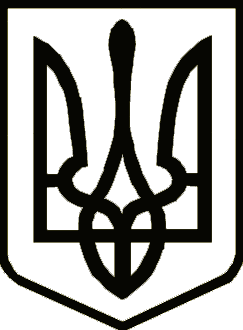 НОСІВСЬКА МІСЬКА РАДАВІДДІЛ ОСВІТИ, СІМ’Ї, МОЛОДІ ТА СПОРТУНАКазПро підсумки ІІ етапу Всеукраїнської учнівської  олімпіади  з хімії2023/2024 навчального  року        На виконання Положення про Всеукраїнські учнівські олімпіади, турніри, конкурси з навчальних предметів, конкурси-захисти  науково-дослідницьких  робіт, олімпіади зі спеціальних дисциплін та конкурси фахової майстерності, затвердженого   наказом  Міністерства освіти і науки України від  22.09.2011року № 1099 (із змінами),  наказів  Управління освіти і науки  Чернігівської обласної державної адміністрації від 24.10 2023 року №190 « Про проведення І та ІІ етапів Всеукраїнських учнівських олімпіад із навчальних предметів у 2023/2024 навчальному році» та Відділу освіти, сім'ї, молоді та спорту Носівської міської ради  від 03.11.20223 року №135 «Про проведення ІІ етапу Всеукраїнських учнівських олімпіад із навчальних предметів у 2023/2024 навчальному році»  на базі Носівського  ліцею №5  09  грудня поточного  року був проведений ІІ етап Всеукраїнської учнівської олімпіади з хімії.        В олімпіаді взяло участь 15 учнів 7-11 класів із 6 закладів загальної середньої освіти. Фактична кількість учасників становила  60% від максимально можливого. Команди в повному складі були представлені лише  Носівським ліцеєм  №5.  Учні Сулацької гімназії в олімпіаді не брали участі.         Учасники олімпіади виконували завдання, розроблені Чернігівським обласним інститутом післядипломної педагогічної освіти імені К.Д. Ушинського. Рівень складності завдань орієнтований на завдання ІІІ етапу олімпіади.          Максимально можлива кількість набраних балів для учнів в кожному класі становила 30 балів.          Найвищі результати виявили  учні 7 –х класів Носівських  ліцеїв №1 та №5.  Відповідно учні закладів  виконали  олімпіадні завдання  в об'ємі 50% та 33%, що дало можливість журі відзначити учнів дипломами.                    Жоден  учень 8-11-х класів  не справився з роботою на рівні,  який би дав можливість  визначити переможця .        За результатами проведення ІІ етапу Всеукраїнської учнівської олімпіади з хімії    та підсумками роботи журі   н а к а з у ю :1. Затвердити рішення журі ІІ етапу Всеукраїнської учнівської олімпіади з хімії (додаток 1).2. Визнати переможцями ІІ етапу Всеукраїнської учнівської олімпіади з  хімії та відзначити: Дипломом І ступеня учня  7 класу  Носівського ліцею №1  Максима  Коросташивця.Дипломом ІІ ступеня учня   7 класу Носівського ліцею №5 Олександра Поліщука.3. За результативну підготовку учнів  закладів загальної середньої освіти до ІІ етапу Всеукраїнської учнівської олімпіади з хімії оголосити подяку вчителям хімії     Носівського ліцею  №1   С. Ременюк  та Носіського ліцею №5  С. Погорілій.4. Директорам закладів загальної середньої освіти та завідуючій методичним кабінетом   Носівського   відділу   освіти,  сім'ї ,  молоді  та  спорту О.Мельник проаналізувати результати олімпіади з хімії на засіданнях професійних спільнот та розробити заходи щодо поліпшення рівня підготовки учнів до інтелектуальних змагань з предмета.5. Відшкодувати роботу на олімпіаді з хімії у вихідний день  09 грудня згідно з чинним законодавством членам журі Н. Кіц ( методист  методичного кабінету ), Л. Ємець (Носівський ліцей №1), С. Погорілій (Носівський ліцей №5), С. Ілляш (Володьководівиций ліцей),  Н. Новік (Носівська гімназія  №3) та черговій  в аудиторії  О. Мельник   (Методичний кабінет).6. Методисту методичного кабінету Н. Братченко до  15.12.2023 року підготувати звіт про проведення ІІ етапу Всеукраїнської учнівської олімпіади з  хімії.7. Відповідальність за виконання наказу покласти на керівників закладів загальної середньої освіти І. Нечес (Носівський ліцей №1), О. Куїч (Носівський ліцей №5),  В. Вовкогон (Володьководівицький ліцей), Л. Печерну (Носівська гімназія №2),   Н. Хоменко (Носівська гімназія №3),  В. Костюк (Досліднянська гімназія),  О. Ілляша (Сулацька гімназія) та завідувачку методичним кабінетом О. Мельник.8. Контроль за виконанням даного  наказу залишаю за собою.   Начальник                                                                             Наталія ТОНКОНОГ11 грудня2023 рокум. Носівка			                     №161